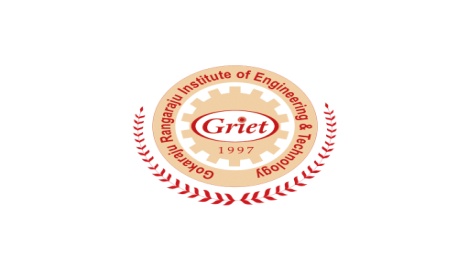 GRIET/IT/19/G/4/13-14							     Date: 08-05-14Diary of EventsDepartment:  Information Technology         Month: April       Academic Year: 2013-2014Staff Joined:-	-Nil-Staff Left:-		Mr. S. Palaniappan, Assoc. Prof left the college on 23rd April 2014.Ms. V. V. N. A. Bhargavi, Asst. Prof. left the college on 28th April 2014.Seminars/Course/Workshops Attended:-Dr. Y. Vijayalata, HOD participated in one day workshop on “Academy – Industry Management” at Birla Science Center on 6th April 2014.Dr. Y. Vijayalata, HOD was speaker at JNTU Ananthpur on “IEEE student branch operational aspects for higher learning and quality education”.Dr. Y. Vijayalata, Dr. Padmalaya Nayak, Ms. Veena Trivedi attended one day seminar on “Norbert Weiner, Cybernatics, Humanity & Technology” held at C R Rao, AIMSCS (UOA Campus).Seminars/Course/Workshops Conducted:-	Students of IT coordinated and participated in XKernel event on 3rd April 2014.Oracle training was given to second year students by Oracle Corporation on 21st April 2014.Oracle Certification exam was conducted for second year students on 29th April 2014.Guest Lectures:-	-Nil-Visitors:--Nil-Student Visits:-	-Nil-Co-curricular Activities (Within College):- 	-Nil-Co-curricular Activities (Outside College):- 	-Nil-Extra-Curricular Activities (Within College):- 	-Nil-Extra-Curricular Activities (Outside College):- 	-Nil-NSS:-			-Nil-Placements:-		-Nil-HOD 									PRINCIPAL